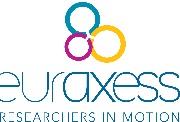 To post an EURAXESS job offer, please complete this form and send it back to candidatures@umons.ac.be Basic informationBasic informationTitleOffer Description Researcher Profiles      First Stage Researcher (R1)
PhD candidate or equivalent. Early stage researcher with less than 
4 years FTE research experience.      Recognised Researcher (R2)
PhD holder or equivalent, not yet fully independent. Experienced Researcher with more than 4 years FTE research experience or has a doctoral degree.      Established Researcher (R3)
Established Researcher with a developed level of independence. Experienced Researcher with more than 4 years FTE research experience or has a doctoral degree.      Leading Researcher (R4)
Leading his/her research area or field.Research field Please select main research field and sub research field (optionally)Research field Please select main research field and sub research field (optionally) Agricultural sciences Anthropology Architecture Arts Astronomy Biological sciences Chemistry Communication sciences Computer Science CriminologyOther Cultural Studies DemographyOther Economics Educational sciences Engineering Environmental science Ethics in health sciencesOther Ethics in natural sciencesOther Ethics in physical sciencesOther Ethics in social sciencesOther Geography Geosciences History Information science Juridical sciences Language sciences Literature TechnologyReligious sciencesSociologyPsychological sciencesNeurosciencesPharmacological sciencesMathematicsPhilosophy Medical sciences Political sciences PhysicsHiring information and work locationHiring information and work locationType of contractJobs statusHours per weekApplication deadlineEnvisaged starting dateHow to applyEmail : Website : http://www.nipu-ejd.eu/Department / addressContact person emailPhoneNumber of positions availableIs the job funded through a EU Research Framework Programme ? Reference Number : Is the job funded through a EU Research Framework Programme ? Reference Number :  Science4Refugees (Find out more on Science4Refugees)  Is the Job related to staff position within a Research Infrastructure?  Science4Refugees (Find out more on Science4Refugees)  Is the Job related to staff position within a Research Infrastructure? RequirementsRequirementsRequired education level Bachelor Degree or equivalent Master Degree or equivalent PhD or equivalentMain field educationSkills / Qualifications Specific RequirementsRequired Languages French, level :  English, level :  German, level :  , level :  , level :  , level : Required Research ExperienceYear of experience 1-4 4-10 More than 10Additional infoAdditional infoBenefitsEligibility criteriaSelection processAdditional comments